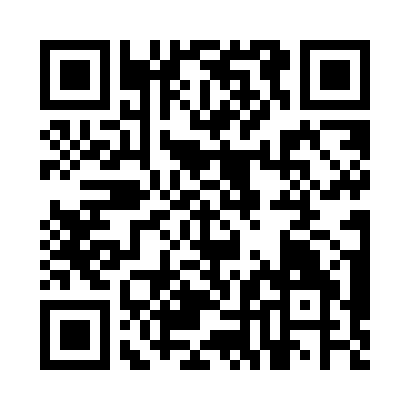 Prayer times for Munlochy, Highland, UKMon 1 Jul 2024 - Wed 31 Jul 2024High Latitude Method: Angle Based RulePrayer Calculation Method: Islamic Society of North AmericaAsar Calculation Method: HanafiPrayer times provided by https://www.salahtimes.comDateDayFajrSunriseDhuhrAsrMaghribIsha1Mon2:524:241:217:1210:1811:492Tue2:534:251:217:1210:1711:493Wed2:534:261:217:1210:1711:494Thu2:544:271:227:1210:1611:495Fri2:554:281:227:1110:1511:486Sat2:554:291:227:1110:1411:487Sun2:564:301:227:1110:1311:478Mon2:574:321:227:1010:1211:479Tue2:584:331:227:1010:1111:4710Wed2:584:341:227:0910:1011:4611Thu2:594:361:237:0910:0911:4512Fri3:004:371:237:0810:0711:4513Sat3:014:391:237:0810:0611:4414Sun3:024:401:237:0710:0511:4415Mon3:024:421:237:0610:0311:4316Tue3:034:441:237:0610:0211:4217Wed3:044:451:237:0510:0011:4218Thu3:054:471:237:049:5911:4119Fri3:064:491:237:039:5711:4020Sat3:074:511:237:039:5511:3921Sun3:084:521:237:029:5411:3822Mon3:094:541:247:019:5211:3723Tue3:104:561:247:009:5011:3724Wed3:114:581:246:599:4811:3625Thu3:125:001:246:589:4611:3526Fri3:135:021:246:579:4411:3427Sat3:135:041:246:569:4211:3328Sun3:145:061:246:549:4011:3229Mon3:155:081:236:539:3811:3130Tue3:165:101:236:529:3611:2931Wed3:175:121:236:519:3411:28